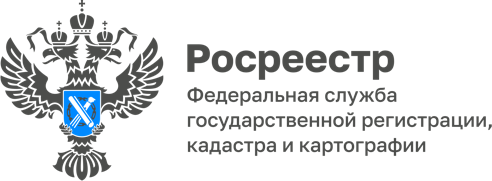 Еще больше услуг Росреестра на портале ГосуслугРосреестр совместно с Минцифры России проводит работу по выводу ключевых услуг ведомства на портал Госуслуг. Мероприятия реализуются в рамках цифровой трансформации Службы, способствуют повышению доступности услуг и сокращению сроков их предоставления. Уже сегодня через портал Госуслуг пользователи могут получить 18 видов выписок из Единого государственного реестра недвижимости. Для направления запроса необходимо иметь подтверждённую учетную запись на Госуслугах. Результат поступает в личный кабинет в виде электронного документа, заверенного усиленной квалифицированной подписью. На портале также доступны государственные услуги по предоставлению лицензии на осуществление геодезической и картографической деятельности, внесению изменений в реестр, прекращению действия лицензии и по предоставлению сведений о конкретной лицензии, услуга на включение сведений об ассоциации (союзе) в государственный реестр саморегулируемых организаций кадастровых инженеров, а также отправка заявлений в Росреестр на исправление технической ошибки в данных ЕГРН.«До конца года на портал Госуслуг будут выведены услуги по регистрации прав на объекты недвижимости и государственному кадастровому учету. Услуги с недвижимостью являются одними из самых востребованных, поэтому очень важно упрощать оформление таких сделок и делать их удобными для граждан», – отметила заместитель руководителя Управления Росреестра по Республике Алтай Ольга Семашко. Материал подготовлен Управлением Росреестра по Республике Алтай 